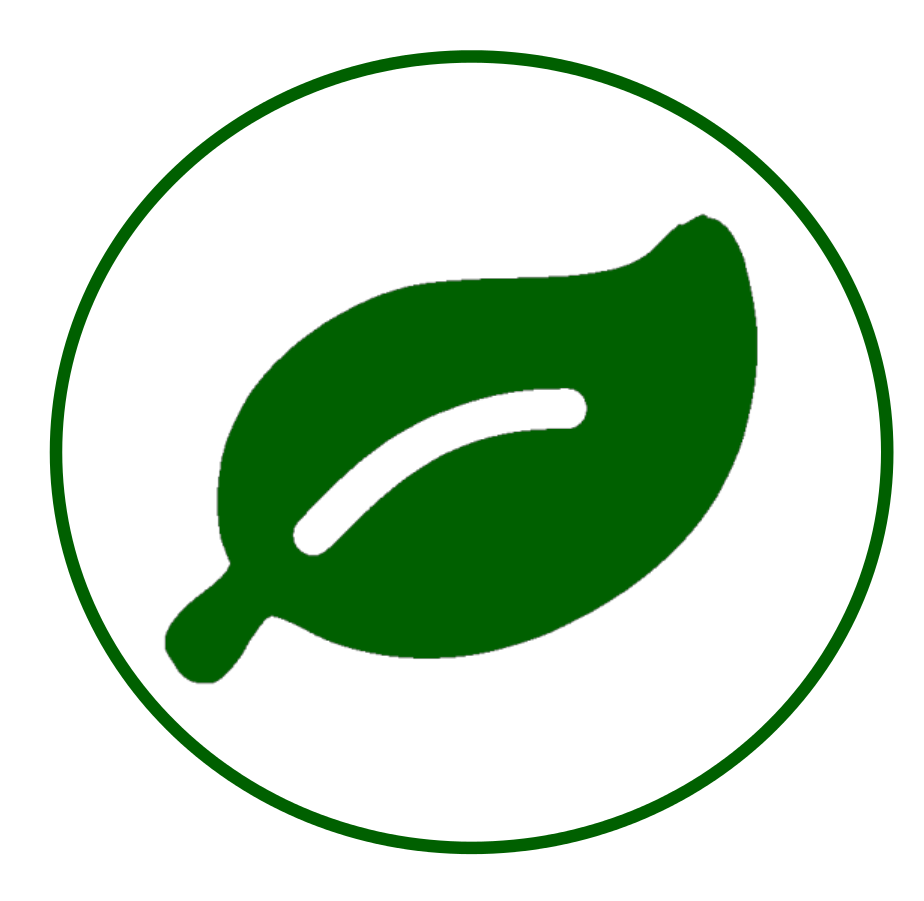 Pflanzen zur Energiegewinnung und Biogasanlagen1. Im Film wurde von sogenannten „Energiepflanzen“ gesprochen. Erkläre den Begriff „Energiepflanze“ und nenne drei Beispiele. Recherchiere dazu im Internet.__________________________________________________________________________________________________________________________________________________________________________________________________________________________________________________________________2. Warum ist der Anbau von Energiepflanzen umstritten? Welche Meinung vertritt der Energiewirt im Film?__________________________________________________________________________________________________________________________________________________________________________________________________________________________________________________________________3. „In Zukunft sollen vor allem Reststoffe Energie liefern.“ Von welchen Reststoffen ist im Film die Rede? Recherchiere, ob es in der Nähe deines Wohnortes auch eine Biogasanlage gibt, die mit Reststoffen betrieben wird.__________________________________________________________________________________________________________________________________________________________________________________________________________________________________________________________________4. Warum ist die Verbrennung von Erdgas, Kohle und Öl so viel schädlicher für unser Klima als das Verbrennen nachwachsender Rohstoffe wie zum Beispiel Holz? 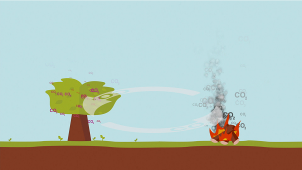 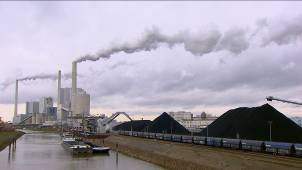 ____________________________________________________________________________________________________________________________________________________________________________________________________________________________________________________________________________________________________________________________________________________________________________________________________________________________________________________________________________________________________________________________________